Тема:  Истоки и современное развитие промысла жестова.План-конспект урока изобразительного искусства составила учитель изо МБОУ СОШ № 10 ст. Медведовской Тимашевского района Донейко Н.И.Цели и задачи  урока: Познакомить учащихся с особенностями художественного промысла России – ЖостовоПоказать принцип построения композиции, используя элементы росписи. Развивать творческие способности учащихся. Способствовать проявлению аккуратности в работе, развитию фантазии и наблюдательности учащихся. Воспитывать чувство гордости и патриотизма за богатое культурное наследие России.Тип урока : комбинированный ( с использованием элементов игры путешествия) коллективная работа .Зрительный ряд:  мультимедийное оборудование; презентация .Музыкальный ряд: народная музыка.Ход урока1.Организационный момент. Вступительное слово  сопровождается мультимедийной презентацией.         Слайды 1-3 Велика Россия наша,
И талантлив наш народ.
О Руси родной умельцах
На весь мир молва идет!Сколько  сказочных  мест  у  России!Городов  у  России не  счесть! Может  где-то  бывает красивей,  но  не будет роднее, чем здесь!И сегодня мы, ребята, путешествовать пойдём,По деревням и по хатам,  мы  заглянем  в каждый дом.Кто живёт там, спросим,  о себе рассказать попросим.И узнаем мы, наверное, что-то новое и необыкновенное!2.Подготовка к восприятию нового материала. Беседа по пройденному материалу, с использованием презентации.Скажите, с каким народным ремеслом уже познакомились?Назовите особенности Дымковской игрушки.Чем отличается Филимоновская игрушка от Дымковской? Что можете рассказать о матрёшке?3.Изучение  нового материала.  Информация  сопровождается показом слайдов.  В нашей огромной стране очень много народных умельцев, которые создают изделия декоративно-прикладного искусства. Недалеко от Москвы в очень живописном месте находится село Жостово.  Сегодня мы остановимся здесь и познакомимся с истоками и современным развитием народного промысла  Жостово. Это село прославилось не только в нашей стране, но и за рубежом. А знаменито оно тем, что никто лучше местных умельцев не может рисовать цветы на железных подносах. Классический жостовский поднос – это крупные и сочные садовые и полевые цветы в окружении свежей листвы, как будто бы брошенные на подготовленный фон.  Как же возникло это удивительное ремесло? В XIX веке на Руси широкое распространение получает заморский напиток – чай. Он вытеснил традиционно русский сбитень, медовуху и различные травяные настои. Возникла целая церемония чаепития. Тульские мастера принялись за изготовление самоваров. Вместе с самоваром на стол ставился и поднос, который также стал непременным участником русского чаепития.Долгое время в центральной России использовались подносы из папье-маше. Их изготавливали наряду со шкатулками и табакерками. В богатых домах встречались и металлические подносы, изготовленные на Урале и в Санкт-Петербурге. И вот в первой четверти XIX века в селе Жостово кто-то решил, что технологию лаковой обработки коробочек из папье-маше можно перенести на железо: тот же грунт, тот же лак, те же масляные краски.В 1825 году местный крестьянин Филипп Вишняков с сыном открыл мастерскую по изготовлению металлических расписных подносов. Вслед за ним открывались и другие мастерские. Жостовские подносы изготавливались различных размеров и форм. Трактирные подносы достигали размеров стола, маленькие «закусочные» - не больше тарелки; шести и восьмиугольные, овальные, прямоугольные, круглые и даже треугольные для угловых столиков. Самым распространенным видом Жостовской росписи подносов является букет, расположенный в центре подноса и обрамленный по борту мелким золотистым узором. Букет превращается в нарядную группу цветов, свободно положенную на блестящий лаковый фон. Три-четыре крупных цветка (роза, тюльпан, георгин, а порой и более скромные анютины глазки, вьюнки и т.п.) окружались россыпью более мелких цветочков и бутонов, связанных между собой гибкими стебельками и легкой "травкой", то есть небольшими веточками и листочками.В наборе садовых и полевых цветов центральное место занимала общепризнанная "царица садов и оранжерей" – роза, вокруг нее в эффектных ракурсах располагались георгины, маки, анютины глазки, колокольчики, ландыши и незабудки.  Много нового появляется в колорите, особенно в росписях на цветных фонах на поверхности подноса. Наряду с традиционным многоцветием  можно встретить немало интересных тональных разработок: букеты в синей, голубой, зеленой гамме, изображение красных роз на красном фоне и т.д.  Под кистью жостовских мастеров такой бытовой предмет, как поднос, неизбежно приобретает высокие качества художественного произведения, радующего глаз яркими букетами цветов и спелыми фруктами, экзотическими птицами и бабочками, виртуозно написанными на блестящем черном или цветном фоне.Жостовский поднос жив и по сей день. Процесс изготовления несколько изменился – металл теперь не куют, а прессуют, используют другие краски. Но ощущение праздника и радости жостовский поднос сохранил. Посмотрите, как составляют букет на подносе.Этапы и приёмы росписи.Замалёвок – разбавленной краской художник наносит силуэты цветов и листьев.Тенёжка – Художник наносит цветные тени, появляется объём.Бликовка – Наложение бликов выявляет свет и объём, букет кажется освещённым.Чертёжка – при помощи тонкой кисти художник рисует прожилки на листочках, «семенца» в центре цветов.Привязка – при помощи стебельков и травинок букет оформляется в единое целое.4. Практическая работа.Инструктаж к самостоятельной работе. Мастер-класс (показ учителя поэтапного изображения цветка).Каждый из вас нарисует несколько цветов , вырежет, и затем, все вместе вы составите букет на подносе.Самостоятельная работа . Индивидуальная помощь детям.Итог урока. Проверка усвоения изученного материала. Наше путешествие в село Жостово подошло к концу, мы должны отправляться дальше.  Что интересного и нового вы сегодня узнали? Какие предметы создают Жостовские умельцы? Что особенного в творчестве мастеров из Жостово? Действительно, много у нас в России талантливых мастеров. Мастера радуют нас своими изделиями, дарят людям красоту. Труд и талант народных умельцев придает величие нашему Российскому государству. Мы должны гордиться тем, что у нас есть такие мастера, которые поддерживают традиции своих предков, традиции народных промыслов России. Муниципальное общеобразовательное учреждениеСредняя общеобразовательная школа №14г. Зернограда.Урок  изобразительного искусства по  теме:«Жостовский букет».5 класс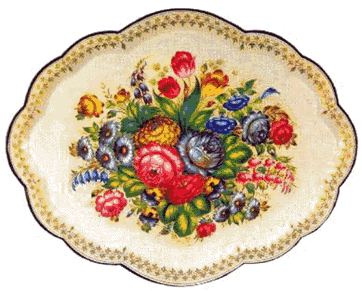 Коллективная  работа.(Урок изучения и первичного закрепления новых знаний).Учитель  Пустоветова  Г.Н.2008-2009  учебный  год.Самоанализ урока.Тема урока: «Путешествие в рукотворную страну. Жостовский букет». Это 4 урок по теме: «Народные промыслы. Их истоки и современное развитие». На предыдущих уроках знакомились с народной игрушкой из Дымково и Филимонова, лепили её, матрёшкой. На последующих уроках дети узнают об особенностях Гжельской, Хохломской и Городецкой росписей. Из всех народных промыслов Жостовская самая сложная в изображении, работать нужно по тёмному фону, выполняя последовательно все этапы росписи, гуашь не успевает высыхать и размазывается. Поэтому я выбрала индивидуально коллективную форму работы, когда каждый ученик рисует отдельный элемент и приклеивает его на заранее подготовленный фон подноса, учитывая особенности композиции. В классе 12 человек, присутствовало на уроке       .      Дети работоспособные, с интересом занимаются изобразительным творчеством. Особенно одаренных нет, трудно даётся Мирзоеву Игорю.  При планировании урока учитывала индивидуальные особенности учащихся, группа детей рисующих крупные цветы – это наиболее способные, остальные  рисовали  мелкие цветы и листья, Игорь  работал по образцу. Задачи урока: познакомить с особенностями Жостовской росписи, принципом построения композиции, развивать навыки работы кистью без предварительного рисунка, развивать творческие способности учащихся, воспитывать чувство гордости за богатое культурное наследие России. Урок изучения и первичного закрепления новых знаний. Структура урока помогала поддерживать интерес и работоспособность на всех этапах. Использование  стихов  и слайдов о красоте русской земли в начале урока эмоционально погрузили  ребят в проблему урока. Элемент путешествия тоже помог этому. При повторении ранее изученного материала, в ходе  беседы я использовала слайды с фотографиями работ самих детей. Раскрытие новой темы в форме изложения учителя с  богатым сопровождением наглядного материала. Инструктаж к работе провела в форме мастер-класса, пример учителя главное средство получения хороших результатов. Самостоятельная работа  сопровождалась индивидуальной и фронтальной работой. При подведении итогов урока,  отвечая на вопросы учителя, ученики назвали особенности Жостовской росписи, и я думаю, что не спутают её с другими, а это и было главной задачей урока. Ведь за один  урок нельзя научить расписывать поднос, мастера учатся этому годами. Поэтому считаю, что все поставленные задачи реализованы.